Public Budgeting
Competing Values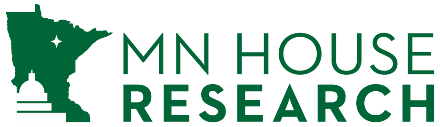 